от 25 марта 2015 года									     № 86-рО проведении двухмесячника по благоустройству и санитарной очистке территории городского округа город ШахуньяВ целях повышения уровня благоустройства и санитарного состояния городского округа город Шахунья:1. Объявить на территории городского округа город Шахунья двухмесячник по благоустройству и санитарной очистке территории  городского округа с 1 апреля по 1 июня 2015 года.2. Рекомендовать начальникам территориальных отделов и секторов администрации городского округа город Шахунья организовать проведение месячника по благоустройству и санитарной очистке подведомственных  территорий и обеспечить:2.1. Проведение работ по благоустройству и санитарной очистке подведомственных территорий с определением ответственных исполнителей и конкретных объектов, при этом особо обратив внимание на места отдыха, состояние территорий, прилегающих к учреждениям образования и здравоохранения, памятников и мемориальных комплексов, мест захоронений, содержание территорий промышленных и сельскохозяйственных предприятий, частных домовладений.2.2. Предоставление информации о планируемых мероприятиях на период проведения двухмесячника по благоустройству и выполненной работе в ходе проведения мероприятий по благоустройству и санитарной очистке территории в отдел промышленности, транспорта, связи, ЖКХ и энергетики администрации городского округа город Шахунья ежедекадно, по форме согласно приложению.2.3. Создание комиссий по проверке выполненных мероприятий по благоустройству и санитарной очистке территорий с ежедекадным предоставлением копии актов проверки выполненных  работ в отдел промышленности, транспорта, связи, ЖКХ и энергетики администрации городского округа город Шахунья.2.4. Привлечение к проведению двухмесячника организаций всех форм собственности, в том числе учебных заведений, населения по месту жительства.2.5.  Проведение каждую пятницу санитарного дня. 3. Рекомендовать директору общества с ограниченной ответственностью «АГЖО-Север» С.А.Кокотанову обеспечить  беспрепятственный доступ на городскую свалку автотранспорта, для выгрузки твёрдых бытовых отходов в период проведения двухмесячника по благоустройству с 1 апреля по 1 июня  2015 года.4. Редакции газеты «Знамя труда», МУП Шахунского района РТП «Земляки» освещать проведение двухмесячника.5. Опубликовать настоящее распоряжение в районной газете «Знамя Труда» и разместить на официальном сайте администрации городского округа город Шахунья.6. Контроль за исполнением настоящего распоряжения оставляю за собой.Глава администрации городскогоокруга город Шахунья								     В.И.Романюк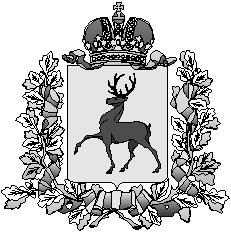 Администрация городского округа город ШахуньяНижегородской областиР А С П О Р Я Ж Е Н И Е